RYS. NR 21Fotel Solaris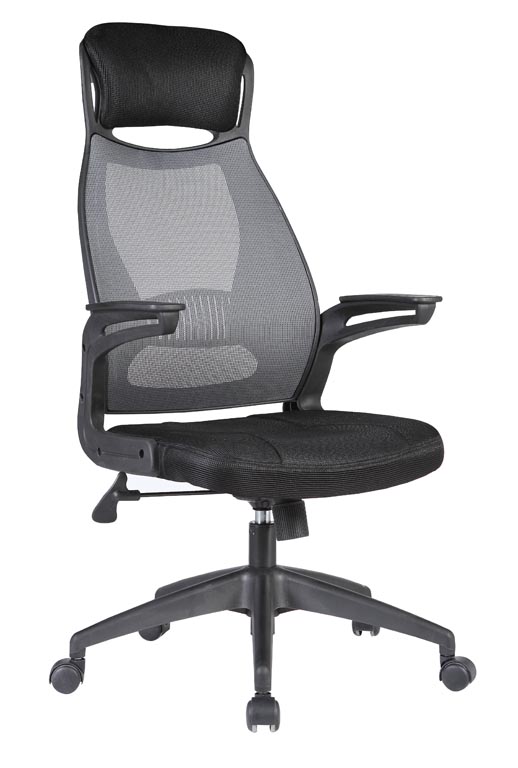 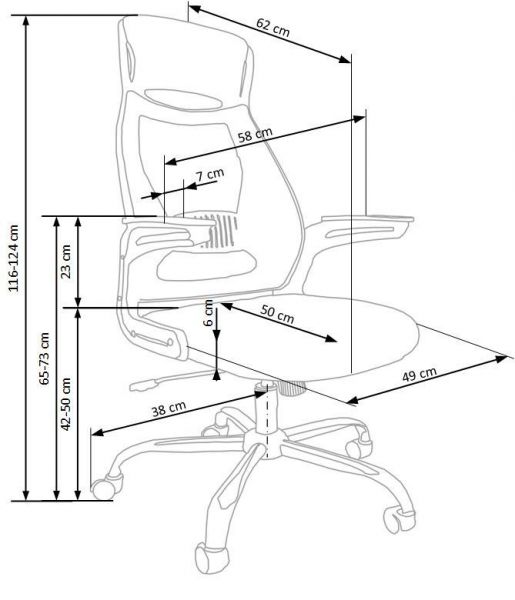 